Komisja Socjalna Państwowej Wyższej Szkoły Zawodowej im. Prezydenta Stanisława Wojciechowskiego w Kaliszuzaprasza do przystąpienia do programu MULTISPORT, w ramach którego do wyboru proponujemy zakupkarnetów wg. poniższej oferty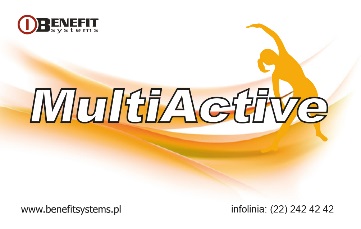 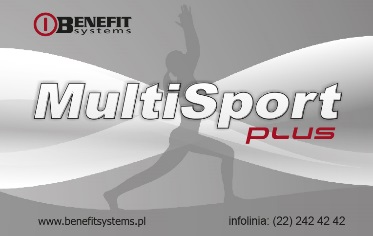 pracownik, emeryt, rencista  może zakupić 1 karnet (wyłącznie dla siebie)  korzystając z dofinansowania z ZFŚS uzależnionego od grupy przychodowości,                w wysokości:                                             	I grupa - 80 % dofinansowania, II grupa – 70 % dofinansowania, III grupa – 60 % dofinansowania, IV grupa  50 % dofinansowaniaistnieje również możliwość zakupu karnetów bez dofinansowania z ZFŚS dla osób towarzyszących i dzieci korzystając z pośrednictwa PWSZ w Kaliszu. Można nabyć karnet dla jednej osoby towarzyszącej (osoba dorosła lub dziecko w wieku powyżej 15 lat) oraz dla trójki dzieci (w wieku do 15 lat) w cenie:Zakres Programukarnety można zakupić na okres 12 miesięcy od miesiąca stycznia 2017 roku do grudnia 2017 rokuodpłatność za zakupione karnety pobierana będzie z wynagrodzenia pracownikaZainteresowanych prosimy o dokonywanie zapisów do dnia 16 grudnia 2016 roku u Pani Anny Fułek z Komórki Kwestury pok. 37 tel. 62 76 79 598, e-mail: a.fulek@pwsz.kalisz.pl oraz wypełnienie załączonych formularzyZapraszamy do zapoznania się z ofertą  obiektów, z których można korzystać w ramach programu MULTISPORT dostępnych na stroniehttps://www.benefitsystems.pl/multisport/obiekty                       Rodzaj kartyZakres programuCena Karta MultiSportPlusWstęp do obiektów Partnerów, takich jak: basen, lodowisko, ścianka wspinaczkowa, korty do squasch, sauna (łaźnia, jacuzzi), siłownia, grota solnaUdział w zajęciach, takich jak: aqua aerobic, joga, sztuki walki, rowery spinningowe (indor cycling i spinning), taniec, zajęcia fitness (m.in. fitness                        z elementami tańca, gimnastyka, pilates), nordic-walking109 złotych bruttoKarta MultiSportPlus DzieckoBasen 40 złotych bruttoKarta MultiSport KidsBasen, lodowisko, ścianka wspinaczkowa, sztuki walki, grota solna, itp.89 złotych bruttoKarta Multi ActiveWstęp do obiektów Partnerów, takich jak: basen, lodowisko, korty do squasch, sauna, siłowniaUdział w zajęciach, takich jak:, joga                    z wyłączeniem szkół jogi, sztuki walki z wyłączeniem szkół walki, rowery spinningowe, taniec z wyłączeniem szkół tańca, 41 złotych bruttoKarta Multi Active DzieckoBasen40 złotych bruttoKarta MultiSport KidsBasen, lodowisko, sztuki walki                         z wyłączeniem szkól walki, taniec                    z wyłączeniem szkół tańca itp.89 złotych brutto